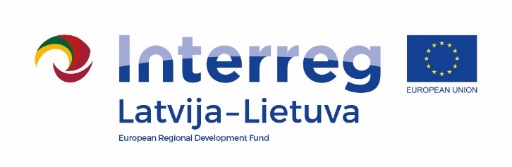 „Įspūdinga kelionė dvarų parkais visus metus“ Projektas LLI-313 „Four Seasons Exciting Journey in Manor Parks” / „4SeasonsParks”Rokiškio krašto muziejusDvarų ir pilių parkų prižiūrėtojų mokymų programaSeminaro tema: Parkų vystymo ir priežiūros regioninio ir vietinio lygio instrumentai: parkų inventoriaus gairės, parkų vystymo planų kūrimasTrečia mokymų diena. 2018 m. lapkričio 20 d.Vieta: Gačionių dvaras, Rokiškio rajono sav., Jūžintų sen., Gačionių k.ValandaTemaLektoriai10.00–10.30Dalyvių registracija. Kava10.30–11.30Istorinis parkas: jo atnaujinimas, priežiūra ir vystymo perspektyvosPiotr Rosen, Laima Skardžienė, Gačionių dvaras11.30–12.30Istorinių parkų vystymo planų kūrimasIndra Bieliūnaitė, LKAS12.30–13.00Dalyvių klausimai, diskusijos13.00–14.00Pietūs14.00–15.30Praktiniai istorinio parko analizės aspektaiModeruoja Laima Skardžienė, dalyvauja visi mokymų dalyviai15.30–16.30Diskusijos, dalyvių klausimai, aptarimas